Period 8 Timeline of Major Events (1945-1980)Key Concepts:8.1: The United States responded to an uncertain and unstable postwar world by asserting and working to maintain a position of global leadership, with far-reaching domestic and international consequences.8.2: New movements for civil rights and liberal efforts to expand the role of government generated a range of political and cultural responses.8.3: Postwar economic and demographic changes had far-reaching consequences for American society, politics, and culturePresident:Event and Significance: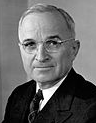 Harry S. TrumanDemocrat(1945-1953)Servicemen’s Readjustment Act or GI Bill (1944)Harry S. TrumanDemocrat(1945-1953)Formation of the United Nations (1945)Harry S. TrumanDemocrat(1945-1953)Iron Curtain (1946) Harry S. TrumanDemocrat(1945-1953)Employment Act of 1946Harry S. TrumanDemocrat(1945-1953)Committee on Civil Rights (1946)Harry S. TrumanDemocrat(1945-1953)Levitttown (1947)Harry S. TrumanDemocrat(1945-1953)Taft-Hartley Act (1947) Harry S. TrumanDemocrat(1945-1953)National Security Act (1947)Department of Defense National Security Council (NSC)Central Intelligence Agency (CIA)Selective Service System (1948)Harry S. TrumanDemocrat(1945-1953)Harry S. TrumanDemocrat(1945-1953)Truman Doctrine (1947)Harry S. TrumanDemocrat(1945-1953)Harry S. TrumanDemocrat(1945-1953)Loyalty Review Board (1947) McCarran Internal Security Act (1950)Dennis et al v. United States (1951)HUAC Hiss Case (1948-50)Rosenberg Case (1951-53)Harry S. TrumanDemocrat(1945-1953)Harry S. TrumanDemocrat(1945-1953)Executive Order 9981 (1948)Harry S. TrumanDemocrat(1945-1953)Harry S. TrumanDemocrat(1945-1953)Marshall Plan (1948)Molotov Plan (1947)Harry S. TrumanDemocrat(1945-1953)Harry S. TrumanDemocrat(1945-1953)Berlin Airlift (1948-49)Harry S. TrumanDemocrat(1945-1953)Harry S. TrumanDemocrat(1945-1953)Truman’s Fair Deal (1949)Harry S. TrumanDemocrat(1945-1953)Harry S. TrumanDemocrat(1945-1953)Sino-Soviet Pact (1950)Harry S. TrumanDemocrat(1945-1953)Harry S. TrumanDemocrat(1945-1953)McCarthyism (1950s)Harry S. TrumanDemocrat(1945-1953)Harry S. TrumanDemocrat(1945-1953)Korean War (1950-1953)June 25, 1950Counterattack Truman v. MacArthur ArmisticeHarry S. TrumanDemocrat(1945-1953)Harry S. TrumanDemocrat(1945-1953)22nd Amendment (1951)Harry S. TrumanDemocrat(1945-1953)Harry S. TrumanDemocrat(1945-1953)U.S.-Japanese Security Treaties (1951)Harry S. TrumanDemocrat(1945-1953)Harry S. TrumanDemocrat(1945-1953)Hydrogen Bomb (1952)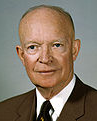 Dwight D. Eisenhower Republican(1953-1961)Dwight D. Eisenhower Republican(1953-1961)Department of Health, Education and Welfare (HEW) (1953)Dwight D. Eisenhower Republican(1953-1961)Dwight D. Eisenhower Republican(1953-1961)Operation Wetback (1954)Dwight D. Eisenhower Republican(1953-1961)Dwight D. Eisenhower Republican(1953-1961)Geneva Conference (1954)Dwight D. Eisenhower Republican(1953-1961)Dwight D. Eisenhower Republican(1953-1961)Domino Theory (1954)Dwight D. Eisenhower Republican(1953-1961)Dwight D. Eisenhower Republican(1953-1961)SEATO, South-east Asia Treaty Organization (1954)Dwight D. Eisenhower Republican(1953-1961)Dwight D. Eisenhower Republican(1953-1961)Brown v. Board of Education of Topeka (1954)Dwight D. Eisenhower Republican(1953-1961)Dwight D. Eisenhower Republican(1953-1961)Montgomery Bus Boycott (1955)Dwight D. Eisenhower Republican(1953-1961)Dwight D. Eisenhower Republican(1953-1961)Little Rock Nine (1956)Dwight D. Eisenhower Republican(1953-1961)Dwight D. Eisenhower Republican(1953-1961)Suez Crisis (1956)Dwight D. Eisenhower Republican(1953-1961)Dwight D. Eisenhower Republican(1953-1961)Highway Act (1956)Dwight D. Eisenhower Republican(1953-1961)Dwight D. Eisenhower Republican(1953-1961)Civil Rights Act of 1957Dwight D. Eisenhower Republican(1953-1961)Dwight D. Eisenhower Republican(1953-1961)Formation of SCLC, Southern Christian Leadership Conference (1957)Dwight D. Eisenhower Republican(1953-1961)Dwight D. Eisenhower Republican(1953-1961)Eisenhower Doctrine (1957)Dwight D. Eisenhower Republican(1953-1961)Dwight D. Eisenhower Republican(1953-1961)Sputnik (1957)Dwight D. Eisenhower Republican(1953-1961)Dwight D. Eisenhower Republican(1953-1961)Yates v. United States (1957)Dwight D. Eisenhower Republican(1953-1961)Dwight D. Eisenhower Republican(1953-1961)NDEA, National Defense and Education Act (1958)Dwight D. Eisenhower Republican(1953-1961)Dwight D. Eisenhower Republican(1953-1961)NASA, National Aeronautics and Space Administration (1958)Dwight D. Eisenhower Republican(1953-1961)Dwight D. Eisenhower Republican(1953-1961)Civil Rights Act of 1960Dwight D. Eisenhower Republican(1953-1961)Dwight D. Eisenhower Republican(1953-1961)Formation of SNCC, The Student Nonviolent Coordinating Committee (1960)Dwight D. Eisenhower Republican(1953-1961)Dwight D. Eisenhower Republican(1953-1961)OPEC, Organization of Petroleum Exporting Countries (1960)Dwight D. Eisenhower Republican(1953-1961)Dwight D. Eisenhower Republican(1953-1961)U-2 Incident (1960)Dwight D. Eisenhower Republican(1953-1961)Dwight D. Eisenhower Republican(1953-1961)“Military-Industrial Complex” (1961)Dwight D. Eisenhower Republican(1953-1961)Dwight D. Eisenhower Republican(1953-1961)“Beatniks” (1950s-1960s)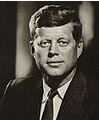 John. F. Kennedy Democrat(1961-1963)John. F. Kennedy Democrat(1961-1963)Kennedy/ Nixon Debates (1960s)John. F. Kennedy Democrat(1961-1963)John. F. Kennedy Democrat(1961-1963)New Frontier (1960)	John. F. Kennedy Democrat(1961-1963)John. F. Kennedy Democrat(1961-1963)Bay of Pigs Invasion (1961)John. F. Kennedy Democrat(1961-1963)John. F. Kennedy Democrat(1961-1963)Berlin Wall (1961)John. F. Kennedy Democrat(1961-1963)John. F. Kennedy Democrat(1961-1963)Mapp v. Ohio (1961)John. F. Kennedy Democrat(1961-1963)John. F. Kennedy Democrat(1961-1963)Cuban Missile Crisis (1962)John. F. Kennedy Democrat(1961-1963)John. F. Kennedy Democrat(1961-1963)Baker v. Carr (1962)John. F. Kennedy Democrat(1961-1963)John. F. Kennedy Democrat(1961-1963)Engel v. Vitale (1962)John. F. Kennedy Democrat(1961-1963)John. F. Kennedy Democrat(1961-1963)SDS, Students for a Democratic Society (1962)John. F. Kennedy Democrat(1961-1963)John. F. Kennedy Democrat(1961-1963)“Letter from Birmingham Jail” (1963)John. F. Kennedy Democrat(1961-1963)John. F. Kennedy Democrat(1961-1963)March on Washington (1963)John. F. Kennedy Democrat(1961-1963)John. F. Kennedy Democrat(1961-1963)Gideon v. Wainwright (1963)John. F. Kennedy Democrat(1961-1963)John. F. Kennedy Democrat(1961-1963)Equal Pay Act of 1963John. F. Kennedy Democrat(1961-1963)John. F. Kennedy Democrat(1961-1963)Kennedy Assassination (November 22, 1963)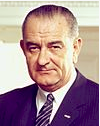 Lyndon B. JohnsonDemocrat(1963-1969)Lyndon B. JohnsonDemocrat(1963-1969)Lyndon B. JohnsonDemocrat(1963-1969)War on Poverty (1964)Office of Economic Opportunity (OEO)Head Start Job CorpsLyndon B. JohnsonDemocrat(1963-1969)Lyndon B. JohnsonDemocrat(1963-1969)Lyndon B. JohnsonDemocrat(1963-1969)Great Society (1963-1966)Food Stamp Act (1964)National Foundation on the Arts and Humanities (1965)Medicare/Medicaid (1965)Elementary and Secondary Education Act (1965)Immigration Act (1965)Child Nutrition Act (1966)Lyndon B. JohnsonDemocrat(1963-1969)Lyndon B. JohnsonDemocrat(1963-1969)Lyndon B. JohnsonDemocrat(1963-1969)Free Speech Movement (1964)Lyndon B. JohnsonDemocrat(1963-1969)Lyndon B. JohnsonDemocrat(1963-1969)Lyndon B. JohnsonDemocrat(1963-1969)Civil Rights Act of 1964Lyndon B. JohnsonDemocrat(1963-1969)Lyndon B. JohnsonDemocrat(1963-1969)Lyndon B. JohnsonDemocrat(1963-1969)24th Amendment (1964)Lyndon B. JohnsonDemocrat(1963-1969)Lyndon B. JohnsonDemocrat(1963-1969)Lyndon B. JohnsonDemocrat(1963-1969)Escobedo v. Illinois (1964)Lyndon B. JohnsonDemocrat(1963-1969)Lyndon B. JohnsonDemocrat(1963-1969)Lyndon B. JohnsonDemocrat(1963-1969)Tonkin Gulf Resolution (1964)Lyndon B. JohnsonDemocrat(1963-1969)Lyndon B. JohnsonDemocrat(1963-1969)Lyndon B. JohnsonDemocrat(1963-1969)Department of Housing and Urban Development (1965)Lyndon B. JohnsonDemocrat(1963-1969)Lyndon B. JohnsonDemocrat(1963-1969)Lyndon B. JohnsonDemocrat(1963-1969)March to Montgomery (1965)Lyndon B. JohnsonDemocrat(1963-1969)Lyndon B. JohnsonDemocrat(1963-1969)Lyndon B. JohnsonDemocrat(1963-1969)Voting Rights Act of 1965 Lyndon B. JohnsonDemocrat(1963-1969)Lyndon B. JohnsonDemocrat(1963-1969)Lyndon B. JohnsonDemocrat(1963-1969)Watts Riots (1965)Kerner Commission Lyndon B. JohnsonDemocrat(1963-1969)Lyndon B. JohnsonDemocrat(1963-1969)Lyndon B. JohnsonDemocrat(1963-1969)Griswold v. Connecticut (1965)Lyndon B. JohnsonDemocrat(1963-1969)Lyndon B. JohnsonDemocrat(1963-1969)Lyndon B. JohnsonDemocrat(1963-1969)Black Panthers (1966)Lyndon B. JohnsonDemocrat(1963-1969)Lyndon B. JohnsonDemocrat(1963-1969)Lyndon B. JohnsonDemocrat(1963-1969)Miranda v. Arizona (1966)Lyndon B. JohnsonDemocrat(1963-1969)Lyndon B. JohnsonDemocrat(1963-1969)Lyndon B. JohnsonDemocrat(1963-1969)NOW, National Organization for Women (1966)Campaign for the ERA Lyndon B. JohnsonDemocrat(1963-1969)Lyndon B. JohnsonDemocrat(1963-1969)Lyndon B. JohnsonDemocrat(1963-1969)Department of Transportation (1967)Lyndon B. JohnsonDemocrat(1963-1969)Lyndon B. JohnsonDemocrat(1963-1969)Lyndon B. JohnsonDemocrat(1963-1969)MLKJr. Assassination (1968)Lyndon B. JohnsonDemocrat(1963-1969)Lyndon B. JohnsonDemocrat(1963-1969)Lyndon B. JohnsonDemocrat(1963-1969)Tet Offensive (1968)Lyndon B. JohnsonDemocrat(1963-1969)Lyndon B. JohnsonDemocrat(1963-1969)Lyndon B. JohnsonDemocrat(1963-1969)Election of 1968Lyndon B. JohnsonDemocrat(1963-1969)Lyndon B. JohnsonDemocrat(1963-1969)Lyndon B. JohnsonDemocrat(1963-1969)My Lai Massacre (1968)Lyndon B. JohnsonDemocrat(1963-1969)Lyndon B. JohnsonDemocrat(1963-1969)Lyndon B. JohnsonDemocrat(1963-1969)Counterculture (1960s)Lyndon B. JohnsonDemocrat(1963-1969)Lyndon B. JohnsonDemocrat(1963-1969)Lyndon B. JohnsonDemocrat(1963-1969)Sexual Revolution (1960s)Birth Control (1960)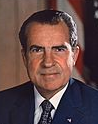 Richard NixonRepublican(1969-1974)“Vietnamization” (1969)Richard NixonRepublican(1969-1974)SALT I (1969)Richard NixonRepublican(1969-1974)Pentagon Papers (1970)Richard NixonRepublican(1969-1974)Nixon’s Visit to China (1972)Richard NixonRepublican(1969-1974)Title IX (1972)Richard NixonRepublican(1969-1974)Watergate Scandal (1972-1974)CREEPUnited States v. Nixon (1974)Resignation & PardonRichard NixonRepublican(1969-1974)Paris Accords of January 1973Richard NixonRepublican(1969-1974)Roe v. Wade (1973)Richard NixonRepublican(1969-1974)War Powers Act (1973)Richard NixonRepublican(1969-1974)October War and Oil Embargo (1973)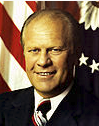 Gerald FordRepublican(1974-1977)Fall of Saigon (1975)Gerald FordRepublican(1974-1977)Genocide in Cambodia (1975)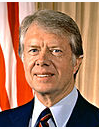 Jimmy Carter Democrat(1977-1981)Panama Canal (1978)Jimmy Carter Democrat(1977-1981)Camp David Accords (1978)Jimmy Carter Democrat(1977-1981)Iran Hostage Crisis (1979-1981)Jimmy Carter Democrat(1977-1981)SALT II (1979)Jimmy Carter Democrat(1977-1981)Soviet Invasion of Afghanistan (1979)